Об определении способа формирования фонда капитального ремонта  собственниками помещений в многоквартирном доме на счет регионального оператора          На основании Федерального  закона  от 6 октября 2003 года № 131-ФЗ «Об общих принципах организации местного самоуправления в Российской Федерации», ч. 5, ч.7 ст. 170 Жилищного кодекса Российской Федерации в связи с отсутствием  решения собственниками  в  многоквартирном доме об определении способа формирования фонда капитального ремонта собственников помещений в многоквартирном доме:Осуществлять формирование фонда капитального ремонта собственников помещений в  многоквартирном  доме,  расположенном  по адресу: Чувашская Республика, Цивильский район, с.Игорвары, ул. Молодежная, д. 2, на счет регионального оператора.Настоящее распоряжение подлежит размещению на официальном сайте администрации Игорварского сельского поселения в сети интернет.      3.  Контроль за выполнением настоящего распоряжения оставляю за собой.Глава администрации Игорварскогосельского поселения                                                         В.Н.СеменовЧĂВАШ РЕСПУБЛИКИÇĔРПУ РАЙОНĚ 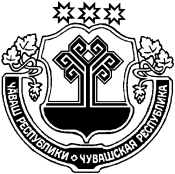  ЧУВАШСКАЯ РЕСПУБЛИКАЦИВИЛЬСКИЙ РАЙОН  ЙĔКĔРВАР ЯЛ ПОСЕЛЕНИЙĚНАДМИНИСТРАЦИЙЕХУШУ2018  авăн  13  14 №Йĕкĕрвар ялěАДМИНИСТРАЦИЯ ИГОРВАРСКОГОСЕЛЬСКОГО ПОСЕЛЕНИЯРАСПОРЯЖЕНИЕ13 сентября  2018    №14село Игорвары